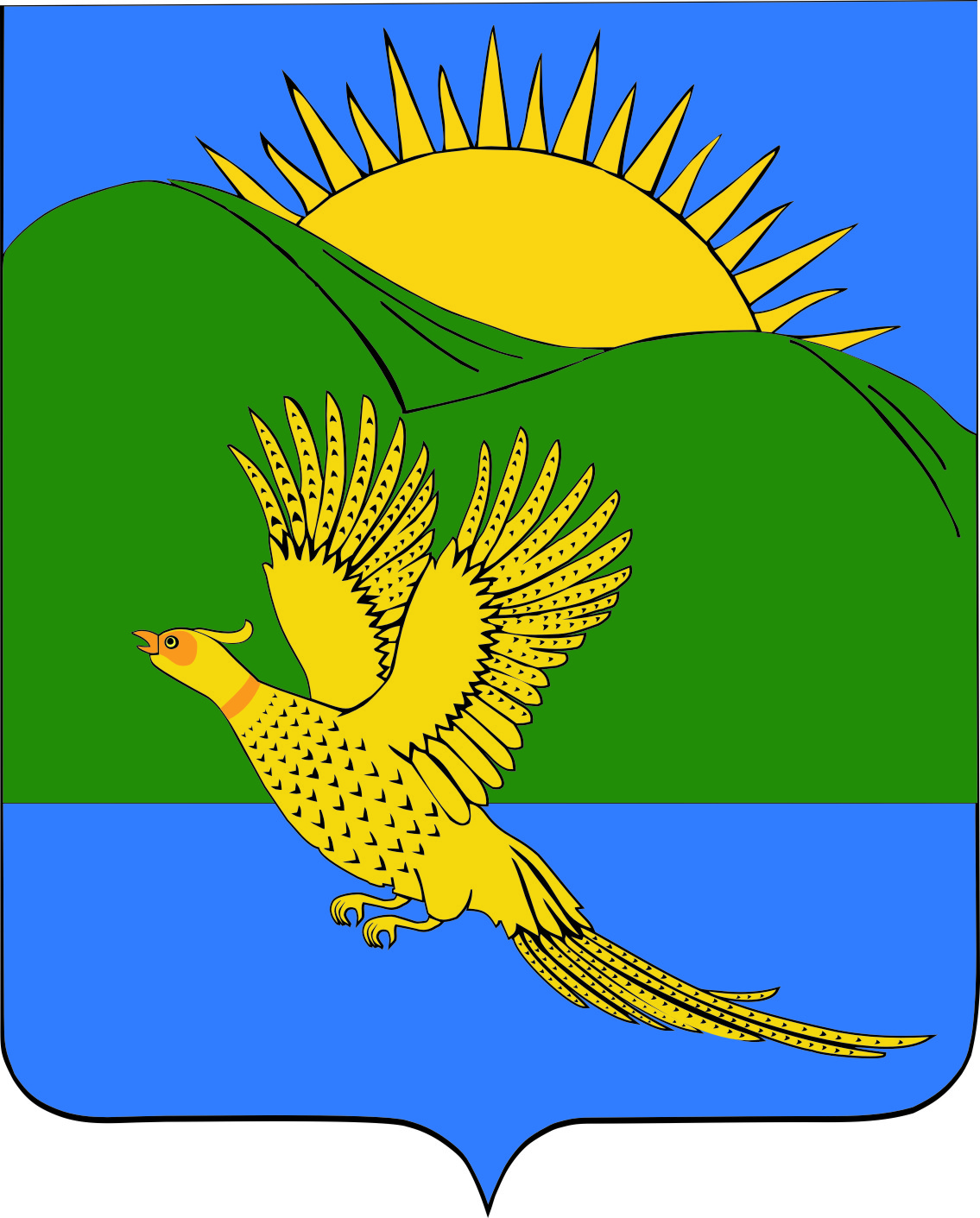 ДУМАПАРТИЗАНСКОГО МУНИЦИПАЛЬНОГО РАЙОНАПРИМОРСКОГО КРАЯРЕШЕНИЕ                         село Владимиро-Александровское05.09.2019									            		№ 156 						В целях приведения муниципального правового акта в соответствие действующему законодательству, руководствуясь статьями 19, 28 Устава Партизанского муниципального района, Дума Партизанского муниципального района РЕШИЛА:1. Принять муниципальный правовой акт «О внесении изменения в муниципальный правовой акт от 23.12.2016 № 336-МПА «Положение «О назначении и выплате пенсии за выслугу лет муниципальным служащим Партизанского муниципального района Приморского края» (в редакции от 10.03.2017 № 356-МПА, от 29.03.2019 № 54-МПА)» (прилагается).2. Направить муниципальный правовой акт и.о. главы Партизанского муниципального района для подписания и официального опубликования.3. Настоящее решение вступает в силу со дня его принятия.Председатель Думы						                           А.В. АрсентьевМУНИЦИПАЛЬНЫЙ ПРАВОВОЙ АКТ«О внесении изменения в муниципальный правовой акт от 23.12.2016 № 336-МПА «Положение «О назначении и выплате пенсии за выслугу лет муниципальным служащим Партизанского муниципального района Приморского края» (в редакции от 10.03.2017 № 356-МПА, от 29.03.2019 № 54-МПА)»Принят решением Думы Партизанскогомуниципального районаот 05.09.2019 № 156	1. Внести в муниципальный правовой акт от 23.12.2016 № 336-МПА «Положение «О назначении и выплате пенсии за выслугу лет муниципальным служащим Партизанского муниципального района Приморского края» (в редакции от 10.03.2017 № 356-МПА, от 29.03.2019 № 54-МПА) (далее – Положение) изменение, дополнив пункт 5.2. вторым абзацем следующего содержания:	«Информация о выплате пенсии за выслугу лет муниципальным служащим Партизанского муниципального района Приморского края размещается в Единой государственной информационной системе социального обеспечения. Размещение и получение указанной информации в Единой государственной информационной системе социального обеспечения осуществляется в соответствии с Федеральным законом от 17.07.1999 № 178-ФЗ «О государственной социальной помощи».2. Настоящий муниципальный правовой акт вступает в силу со дня его официального опубликования.И.о. главы Партизанского муниципального района 		             	Л.В. Хамхоев05 сентября 2019 года № 156-МПА О внесении изменения в муниципальный правовой акт от 23.12.2016 № 336-МПА «Положение «О назначении и выплате пенсии за выслугу лет муниципальным служащим Партизанского муниципального района Приморского края» (в редакции от 10.03.2017 № 356-МПА, от 29.03.2019 № 54-МПА)